Приложение №61 к реестру мест (площадок) накопления ТКОРасположение на карте Место 4Земельный участок под размещение Место №4 под ТКО 2,5х5м, по адресу: Красноярский край, г. Шарыпово, кв. Листвяг, ул. Восточная, от жилого дома №14 в 20м на запад
(55.538139;89.150212 координаты согласно данных публичной кадастровой карты, земельный участок требует планировки, размещение площадки ТКО осуществлять в 2-3 метрах от дорожного полотна) 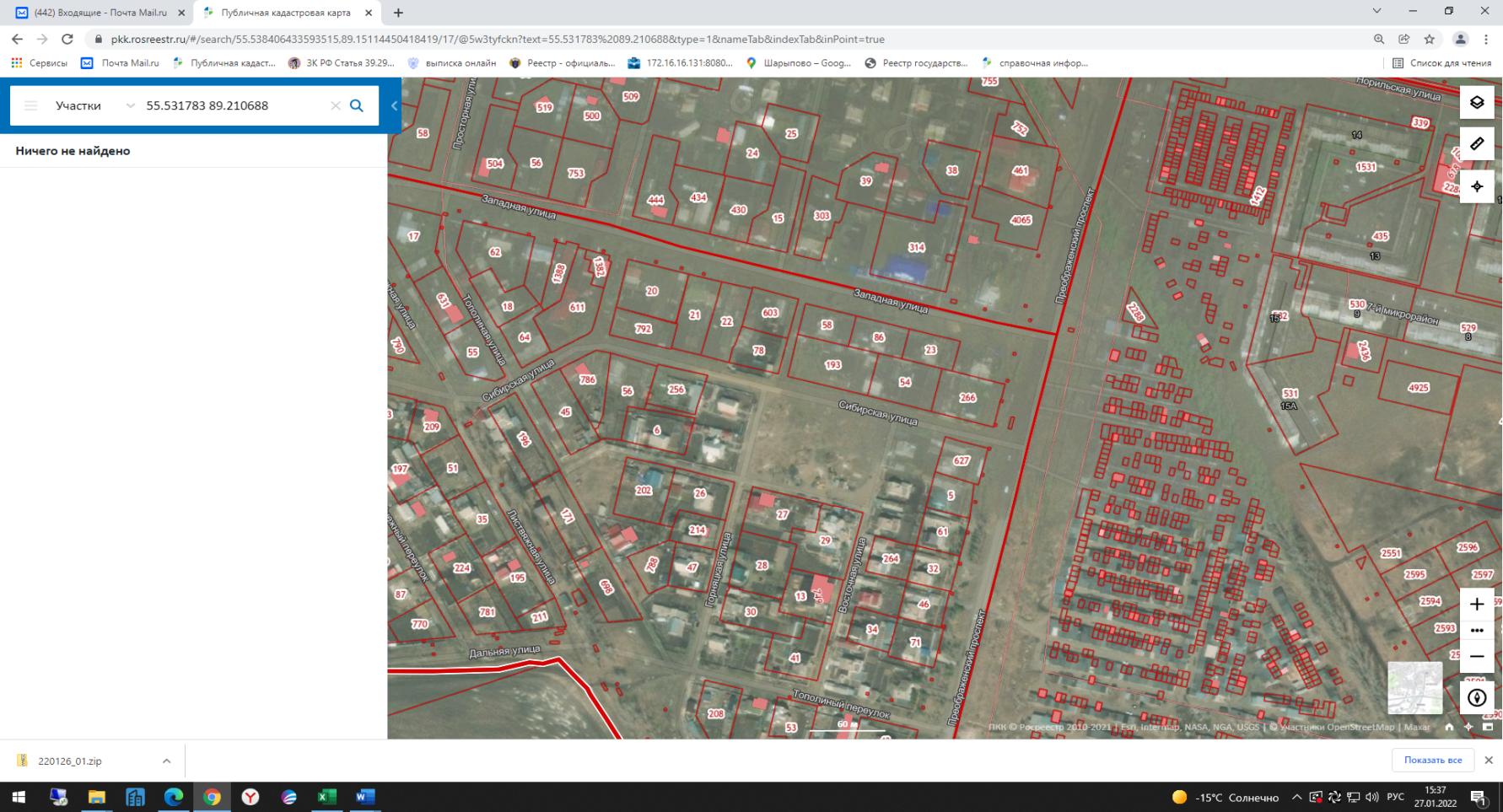 Приложение № 4К перечню мест (площадок) накопления твердых коммунальных отходов на территории муниципального образования город Шарыпово Красноярского краяМесто 4Расположение места 4 (площадки) накопления ТКО на территории муниципального образования город Шарыпово 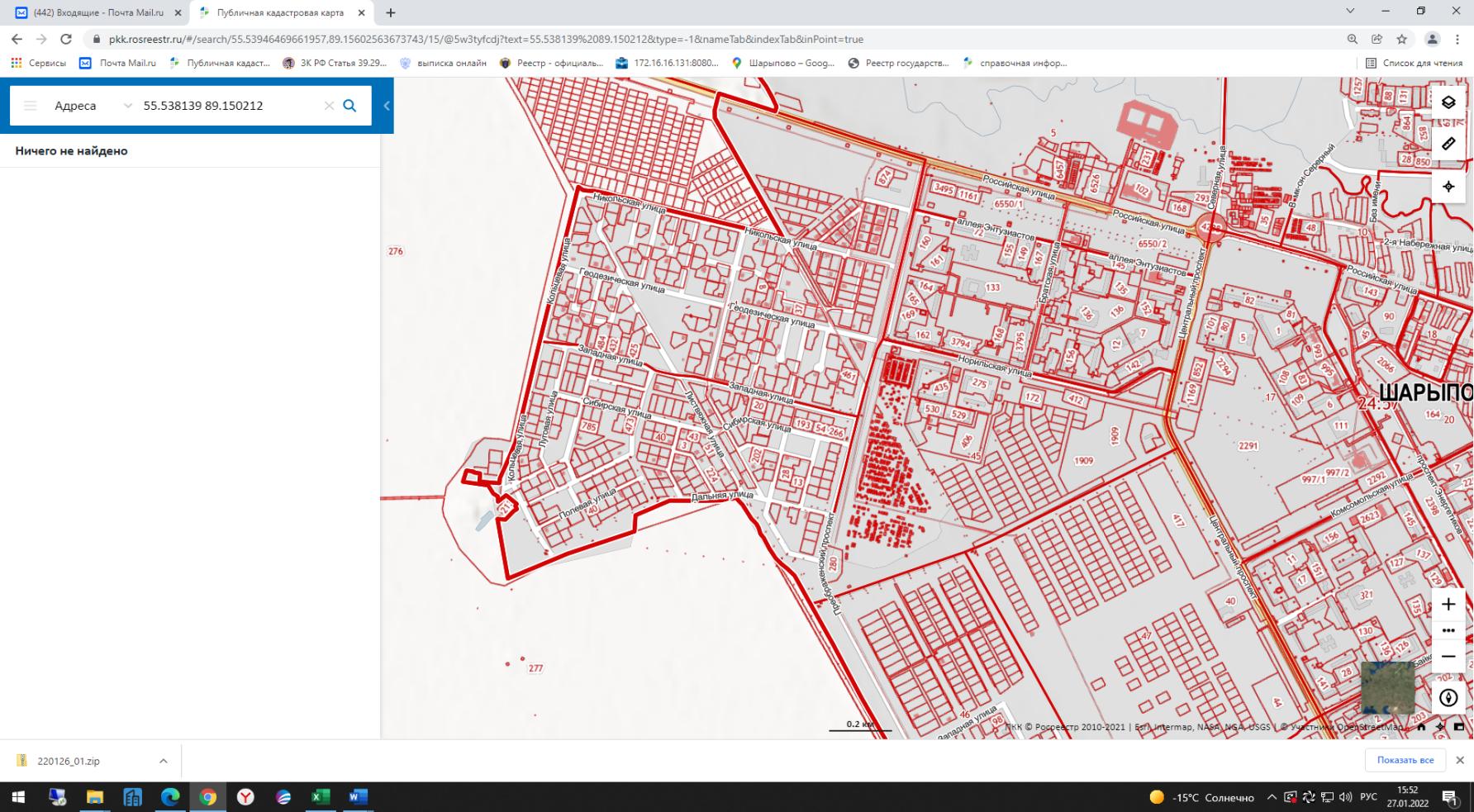 